Ramazan Bayramı Vaazı         Bizleri on bir ayın sultanı Ramazan ayı ve Kur’an’ın indirildiği bin aydan daha hayırlı olan Kadir gecesini idrak ederek bir Ramazan Bayramı sabahına eriştiren Rabbimize sonsuz hamd-ü senalar olsun! Her ne bayrama ulaşmanın sevincini yaşıyor olsakta Filistin’de ve Doğu Türkistan’da aylardır katliama ve soykırıma maruz kalan Müslüman kardeşlerimizi gördükçe bayrama sevinçle değil hüzünle giriyoruz. Bu durumda bayramımızda hüzünlü geçiyor. Bayramları neşe ve sevinç günleri olarak ilan eden vahyin ilk muhatabı Efendimiz Hz. Muhammed Mustafa (s.a.s.)’e sonsuz salat ve selam olsun! Rabbim ömrümüzü Ramazan, Ahiretimizi bayram eylesin. Ramazan ayı, ibadetlerimizle maneviyatımızı zenginleştirdiğimiz, oruçlarımızla maddi ve manevi sıhhate kavuştuğumuz, teravihlerimizle namazlarımıza daha farklı bir boyut kattığımız, Kur’an-ı Kerim okumalarımızla gönlümüzü sükûnete erdirdiğimiz, ihtiyaç sahiplerine zekâtlarımızı ve fıtır sadakalarımızı ulaştırmakla kardeşlerimizin sıkıntısına derman olmaya çalıştığımız bir ay. Tuttuğumuz oruçlar ile günahlardan korunduk. Sahurlarla bereketlendik. İftar davetleriyle, zekât ve fitrelerle paylaşmayı öğrendik. Camilerimiz cemaatle, gönül dünyamız sevgi ile dolup taştı. Dualarımız, Rabbimize ulaştı. Kardeşlik, dayanışma, yardımlaşma duygularımız güçlendi. İbadet zevkini tattık. İrademizi kontrol altına aldık. İşte böyle güzelliklerle dolu bir ayın sonunda, nihayet bu bayram sabahına ulaştık. Şükürler olsun Rabbimize ki bayram sevincini yaşıyoruz.Dinimizde iki bayram vardır. İlki, Şevval ayının 1. 2. 3. günlerinde kutladığımız Ramazan Bayramı, ikincisi ise, Zilhicce ayının 10. 11. 12. 13. günlerinde kutladığımız Kurban Bayramıdır. Nitekim Sevgili Peygamberimiz hicretten sonra Medinelilerin iki bayramı olduğunu öğrenince “Allah sizin için o iki günü, daha hayırlı iki günle Ramazan ve Kurban bayramıyla değiştirmiştir” (Ebu Davut, Salat 245) buyurmuşlardır. Bayram Müslümanların bir araya gelmesinin en güzel vasıtasıdır. Bir araya gelen insanlar birbirlerinin sevincini, üzüntüsünü paylaşırlar. Bu da İslam’ın bize yüklediği en kutsal görevdir. قال رسولُ اللَّه صَلّى اللهُ عَلَيْهِ وسَلَّم : « وَالَّذِي نَفْسِي بِيَدِهِ لا تَدْخُلُوا الجَنَّةَ حَتَّى تُؤْمِنُوا ، ولا تُؤْمِنُوا حَتَّى تَحَابُّوا ، أَوَ لا أَدُلُّكُمْ عَلَى شَيءٍ إِذَا فَعَلْتُمُوه تَحَابَبْتُمْ ؟ أَفْشُوا السَّلامَ بينَكم »رواه مسلم.Ebû Hüreyre radıyallahu anh’den rivâyet edildiğine göre Resûlullah sallallahu aleyhi ve sellem şöyle buyurdu: “ Canım kudret elinde olan Allah’a yemin ederim ki sizler iman etmedikçe cennete giremezsiniz. Birbirinizi sevmedikçe de iman etmiş olmazsınız. Yaptığınız takdirde birbirinizi seveceğiniz bir şey söyleyeyim mi? Aranızda selâmı yayınız!” Müslim, Îmân 93–94	Müslümanların en önemli sevinç günleri olan bayramlar; birbirlerini tebrik etmekle sevgi, saygı, ikram ve cömertlik gibi erdemlerin ortaya çıkmasına dolayısıyla da milli birlik ve beraberliğin oluşmasına en büyük katkıyı sağlar.	Bayrama önce Peygamberimiz ve ashabı kiramın yaptığı gibi güne namazla başlanır sonra akraba ve dostlarla yemekler yenir ve karşılıklı ziyaretler yapılır.Ukbe bin Amir (R.A) Peygamberimizin şöyle dediğini rivayet ediyor;’’Arefe, bayram ve teşrik günleri biz ehli İslam’ın bayramıdır. o günlerde yeme ve içme günleridir.”(Ebu Davud,savm 49(2419) Tirmizi, Savm 59 (773)- وعن مُعَاذٍ رضي اللَّه عنه قال : سمِعتُ رسول اللَّه صَلّى اللهُ عَلَيْهِ وسَلَّم يقول : قَالَ اللَّهُ عَزَّ وَجَلَّ : المُتَحَابُّونَ في جَلالي ، لَهُمْ مَنَابِرُ مِنْ نُورٍ يَغْبِطُهُمْ النَّبِيُّونَ وَالشُّهَدَاءُ » Muâz radıyallahu anh, Resûlullah sallallahu aleyhi ve sellem’i şöyle buyururken dinledim dedi: Allah Teâlâ; “Benim rızâm uğrunda birbirlerini sevenler için peygamberlerin ve şehidlerin bile imreneceği nurdan minberler vardır” buyurmuştur. Tirmizî, Zühd 53İbni Abbas (ra) Rasulullah efendimizin şöyle buyurduğunu rivayet ediyor; ‘’Farzlardan sonra amellerin Allah’a en sevimli olanı Müslümanların kalplerine sevinç sokmaktır.’’ (-Metcer Er-Rabih, shf:540)Bayramlar en önemli sevinç günlerimizdir. Bu sebeple bayram günlerinde, bu sevincimizi daim hale getirmek, mutlu ve huzurlu bir bayram geçirmek,  hem de Rabbimizin razı olacağı bir hayatı sürdürmek için yapmamız gereken hususlar vardır. Bu hususlardan biri de sıla-i rahimdir.Bu bağlamda Sıla-i rahim;  gerek kan, gerekse evlilik vesilesiyle oluşan hısımlara, yakınlara iyilikte ve yardımda bulunma, onlarla ilgilenme, akrabalık bağlarını güçlendirip, koruma şeklinde tanımlanabilir. Yüce Rabbimiz birçok âyette akrabaya hakkını vermeyi emretmektedir. وَاٰتِ ذَا الْقُرْبٰى حَقَّهُ وَالْمِسْك۪ينَ وَابْنَ السَّب۪يلِ وَلَا تُبَذِّرْ تَبْذ۪يرًا“Akrabaya, düşküne, yolcuya hakkını ver; elindekileri saçıp savurma.” İsra, 17/26  فَاٰتِ ذَا الْقُرْبٰى حَقَّهُ وَالْمِسْك۪ينَ وَابْنَ السَّب۪يلِۜ ذٰلِكَ خَيْرٌ لِلَّذ۪ينَ يُر۪يدُونَ وَجْهَ اللّٰهِۘ وَاُو۬لٰٓئِكَ هُمُ الْمُفْلِحُونَ“Yakınlığı olana, Akrabaya, yoksula, yolda kalmışa hakkını ver. Allah'ın rızasını dileyenler için bu daha hayırlıdır. İşte onlar saadete erenlerdir.” Rum, 30/38Cuma günleri hutbeden inmeden hemen önce okunan ayet-i kerime de;اِنَّ اللّٰهَ يَأْمُرُ بِالْعَدْلِ وَالْاِحْسَانِ وَا۪يتَٓائِ ذِي الْقُرْبٰى وَيَنْهٰى عَنِ الْفَحْشَٓاءِ وَالْمُنْكَرِ وَالْبَغْيِۚ يَعِظُكُمْ لَعَلَّكُمْ تَذَكَّرُونَ“Allah şüphesiz adaleti, iyilik yapmayı, yakınlara bakmayı emreder; hayâsızlığı, fenalığı ve haddi aşmayı yasak eder. Tutasınız diye size öğüt verir.” Nahl, 16/90. Buyurmaktadır. Bizim için en güzel örnek olan Allah Resûlü, Akrabalar arası ilişkinin önemini bizzat yaşayarak öğrenmiş ve bizlere de öğretmiştir. Akrabalarımıza karşı olan ilişkilerimizde bu duyarlılığı göstererek Rasülullah’ ı örnek almaya çalışmalıyız. Peygamberimiz akrabaya o kadar önem verirdi ki; Hz. Hatice annemiz Peygamberimize ilk vahiy geldikten sonra Hira Mağarasından endişeyle eve geldiğinde Peygamberimizin heyecanını yatıştırırken söylediği cümle:فَقَالَتْ خَدِيجَةُ كَلاَّ وَاللَّهِ مَا يُخْزِيكَ اللَّهُ أَبَدًا ، إِنَّكَ لَتَصِلُ الرَّحِمَ ،  “Vallahi sen üzülme; Çünkü sen, akrabalarla ilişkini sürdürürsün.” (Buhârî, Bed’ü’l-vahy, 1) olmuştur. Bu da Rahmet Elçisi'nin bu konuda eskiden beri ne denli hassas olduğunu göstermektedir.Hicret ettiğinde de Medine'ye varır varmaz verdiği ilk mesajlar arasında yine sıla-i rahim’e vurgu yapmıştır. Konuyla ilgili; İslâm'la şereflenen Yahudi bilginlerinden Abdullah b. Selâm şöyle anlatır: “Peygamber (sav) Medine'ye geldiği zaman halk onu karşılamaya çıktı. 'Resûlullah geldi!' çığlıklarını duyunca, bir bakayım diye halkın içinde ben de gittim. Onun yüzünü açıkça görünce, bir yalancı yüzü olmadığını anladım. Ondan işittiğim ilk buyruğu şu oldu: فَكَانَ أَوَّلَ شَىْءٍ سَمِعْتُهُ تَكَلَّمَ بِهِ أَنْ قَالَ « يَا أَيُّهَا النَّاسُ أَفْشُوا السَّلاَمَ وَأَطْعِمُوا الطَّعَامَ وَصِلُوا الأَرْحَامَ وَصَلُّوا بِاللَّيْلِ وَالنَّاسُ نِيَامٌ تَدْخُلُوا الْجَنَّةَ بِسَلاَمٍ » . 'Ey insanlar! Selâmı yayın, yemek yedirin, sıla-i rahmi yerine getirin (akrabalarınızla bağlarınızı koparmayın), insanlar uyurken namaz kılın ve cennete selâmetle girin.' ” Tirmizî, Sıfatü’l-kıyâme 42; İbn Mâce, Et’ıme, 1Âyet-i kerimelerdeki gibi Allah Resûlü de sıla-i rahim konusunun önemini sık sık dile getirmiş olup bazı hadislerinde akrabalar arası ilişkileri, doğrudan iman ile de irtibatlandırmıştır. قَالَ « مَنْ كَانَ يُؤْمِنُ بِاللَّهِ وَالْيَوْمِ الآخِرِ فَلْيُكْرِمْ ضَيْفَهُ ، وَمَنْ كَانَ يُؤْمِنُ بِاللَّهِ وَالْيَوْمِ الآخِرِ فَلْيَصِلْ رَحِمَهُ ، وَمَنْ كَانَ يُؤْمِنُ بِاللَّهِ وَالْيَوْمِ الآخِرِ فَلْيَقُلْ خَيْرًا أَوْ لِيَصْمُتْ » “Kim Allah'a ve âhiret gününe inanıyorsa, misafirine ikramda bulunsun. Kim Allah'a ve âhiret gününe inanıyorsa, akraba ilişkilerini sürdürsün...”  buyurmuşlardır. Buhârî, Edeb, 85.Bunun gibi akraba bağlarını sürdürmeye teşvik eden, aradaki bağları koparmaktan sakındıran birçok hadis mevcuttur. Sevgili Peygamberimiz bir hadislerinde, قَالَ سَمِعْتُ رَسُولَ اللَّهِ صلى الله عليه وسلم يَقُولُ « مَنْ سَرَّهُ أَنْ يُبْسَطَ عَلَيْهِ رِزْقُهُ أَوْ يُنْسَأَ فِى أَثَرِهِ فَلْيَصِلْ رَحِمَهُ“Kim rızkının bollaştırılmasını yahut ecelinin geciktirilmesini arzu ederse, akraba ilişkilerini sürdürsün!” buyurur. Müslim, Birr, 20; Buhârî, Edeb, 12 قَالَ تَعَلَّمُوا مِنْ أَنْسَابِكُمْ مَا تَصِلُونَ بِهِ أَرْحَامَكُمْ فَإِنَّ صِلَةَ الرَّحِمِ مَحَبَّةٌ فِي الْأَهْلِ مَثْرَاةٌ فِي الْمَالِ مَنْسَأَةٌ فِي أَثَرِهِ  “Akrabalar arası bağların koparılmaması, aile içinde sevgi, malda bolluk ve ömrün uzamasına (bereketlenmesine) sebeptir.” Tirmizî, Birr, 49; İbn Hanbel, II, 374 buyurur.Yine Peygamberimiz tarafından; قَالَ مَنْ سَرَّهُ أَنْ يُمَدَّ لَهُ فِي عُمْرِهِ وَيُوَسَّعَ لَهُ فِي رِزْقِهِ وَيُدْفَعَ عَنْهُ مِيتَةُ السُّوءِ فَلْيَتَّقِ اللَّهَ وَلْيَصِلْ رَحِمَهُ “Ömrünün uzamasını (bereketlenmesini), rızkının genişletilmesini ve kötü bir şekilde ölmekten kurtulmayı isteyene akrabalarla ilişkilerini sürdürmesi tavsiye edilmiştir”. İbn Hanbel, I, 143.Bir bedevi adam Hz. Peygamber'e gelerek, “Bana, yaptığımda beni cennete sokacak bir amel haber ver!” der. Orada bulunanlar, “Buna da ne oluyor!” derler. Hz. Peygamber أَرَبٌ مَالَهُ ، تَعْبُدُ اللَّهَ ، وَلاَ تُشْرِكُ بِهِ شَيْئًا ، وَتُقِيمُ الصَّلاَةَ ، وَتُؤْتِى الزَّكَاةَ ، وَتَصِلُ الرَّحِمَ “Bir ihtiyacı var, nesi olacak!” der ve soran şahsa, “Allah'a ibadet edersin ve O'na hiçbir şeyi ortak koşmazsın. Namazı kılarsın, zekâtı verirsin, bir de sıla-i rahmi yerine getirirsin(akrabalarla bağlarını sürdürürsün).” buyurur. Buhârî, Zekât, 1; Müslim, İman,12.Rasülüllah bu hadisi ile namaz ve zekâttan sonra kişiyi cennete götürecek ameli sıla-i rahim olarak belirtmiştir. Akrabalar ile ilişkilerin sürdürülmesi o kadar önemlidir ki; din farkı dahi dikkate alınmaz. Konu ile ilgili Peygamberimiz hicrete hazırlanırken, belindeki kuşağı ikiye bölerek erzak bohçasını bağladığı için kendisine, “zâtü'n-nitâkayn” yani “iki kuşaklı” denilen Hz. Ebû Bekir efendimizin kızı Esmâ annemiz anlatıyor:“Kureyş'in Hudeybiye Antlaşması zamanında annem, İslâm'dan yüz çeviren müşrik biri olduğu hâlde kendisine yardım etmemi arzulayarak bana geldi. Bunu haber verdikten sonra Resûlullah'a (sav), 'Yâ Resûlallah! Onunla ilgileneyim mi?' dedim. O da قَالَ « نَعَمْ صِلِى أُمَّكِ »'Evet, annenle ilgilen.' buyurdu.” (Buhârî, Edeb, 8)Bu hadis-i şerifler de gösteriyor ki sıla-i rahim o kadar önemli ki bu bağı din ve inanç farklılığı bile koparmamalıdır. Çünkü bu bağı Allah (c.c.) bağlamış ve koparılmamasını istemiştir.Resûl-i Ekrem’in bizlere öğrettiğine göre, sıla-i rahim sadece iyiliğe iyilik değil  kötülüğe de iyiliktir. Peygamberimiz; قَالَ « لَيْسَ الْوَاصِلُ بِالْمُكَافِئِ ، وَلَكِنِ الْوَاصِلُ الَّذِى إِذَا قَطَعَتْ رَحِمُهُ وَصَلَهَا »“Sıla-i rahim yapan, akrabasından gördüğü iyiliğe iyilikle karşılık veren kimse değil, akrabası kendisine iyiliği kestiğinde dahi onlara iyilik yapandır.” Buhârî, Edeb, 15. Buyurmuştur. Atalarımız da; “İyiliğe iyilik her kişinin, kötülüğe de iyilik er kişinin harcıdır” derler. Konuyla ilgili çeşitli rivayetlerde Hz. Peygamberعَمَّنْ شَتَمَكَ قَالَ أَفْضَلُ الْفَضَائِلِ أَنْ تَصِلَ مَنْ قَطَعَكَ وَتُعْطِيَ مَنْ مَنَعَكَ وَتَصْفَحَAkrabalık ilişkisini kesenle ilişki kurmayı, vermeyene vermeyi ve sataşanı affetmeyi, faziletlerin en üstünü olarak anmıştır. İbn Hanbel, III, 439.Allah Resûlü'nün dostlarından Ukbe b. Âmir anlatıyor: “Bir gün Resûlullah (sav) ile karşılaştım. Hemen elimi uzattım ama o benden evvel davranıp benim elimi tuttu ve                يا عقبة ألا أخبرك بأفضل أخلاق أهل الدنيا و الآخرة تصل من قطعك و تعطي من حرمك و تعفو عمن ظلمك ألا و من أراد أن يمد في عمره و يبسط في رزقه فليصل ذا رحمه       'Ey Ukbe! Sana dünya ve âhiret ahlâkının en faziletlisini haber vereyim mi?' dedikten sonra şunları sıraladı: 'Seninle ilişkiyi kesen yakınlarla ilişkini sürdürürsün, sana vermeyene sen verirsin, sana zulmedeni affedersin.' ” Hâkim, Müstedrek, VII, 2602 (4/162).İslam’da sıla-i rahim, akrabalık bağı o kadar önemlidir ki; Rasülüllah sıla-i rahmi koparmak için yemin edilmemesini ya da adakta bulunulmamasını söyleyerek;قَالَ رَسُولُ اللَّهِ صلى الله عليه وسلم « لاَ نَذْرَ وَلاَ يَمِينَ فِيمَا لاَ تَمْلِكُ وَلاَ فِى مَعْصِيَةٍ وَلاَ قَطِيعَةِ رَحِمٍ »  “Akraba ile bağı koparmaya yemin de edilmez, nezir de!” buyurmuşlardır. Nesâî, Eymân, 17Bütün bu ayet ve hadislerden sonra bugün özellikle şehirleşmenin ve maddeye, menfaate önem vermenin getirmiş olduğu aileler arasındaki soğukluğu, hatta parçalanmaları ve akrabalar arasındaki bağların kopmasını düzeltmek için bu günleri fırsat bilerek yeniden canlılaştırmamız gerekmektedir. Sevinçlerimizi paylaşmakla çoğaltır, üzüntülerimiz paylaşmakla azaltırız. Bu sebeple bayramın vermiş olduğu bu sıcak iklim çerçevesinde anne-babamızı, akrabalarımızı ve huzurevinde unuttuğumuz büyüklerimizi yeniden hatırlamalı onlara el uzatmalıyız.  Unutmayalım ki, bir gün bizimde bünyelerimiz yaşlanacak ve bugün yaşlılarımıza layık gördüğümüz davranışları yarın kendimize yapılmasını asla istemeyeceğiz. Hz. Peygamber (s.a.v.) : لا يُؤْمِنُ أَحدُكُمْ حتَّى يُحِبَّ لأَخِيهِ مَا يُحِبُّ لِنَفْسِهِ   “Kendisi için istediğini mümin kardeşi için istemeyen iman etmiş olmaz” Müslim, Îmân 71-72; Buhârî, Îmân 7 buyurarak bu hususa işaret etmektedir. Yaşadığımız dünya, etme-bulma dünyası değil midir? Peygamberimizin (sav) ifadesiyle; مَن لا يَرْحمْ لا يُرْحَمْ  “Merhamet edilmeyene merhamet edilmemektedir.” (Buhari Edeb 18, Müslim, Fezail 65) Ayrıca Kutsal Kitabımız Kur’an-ı Kerim’de “Muhammed, Allah’ın Resulüdür. Onunla beraber olanlar, inkârcılara karşı çetin, birbirlerine karşı da merhametlidirler.” Fetih, 48/29 buyrularak, Müminlerin en temel özellikleri arasında, inananların birbirlerine merhamet duymaları gerekliliği vurgulanmıştır.Bayramlar sadece aile içi ziyaretlerinin yaşandığı bir zaman dilimi olmamalıdır. Hastanede hasta olarak yatan kardeşlerimizi unutmamalı, geçmiş olsun ziyaretlerine devam etmeli ve kendilerinden hayır dua almaya özen göstermeliyiz. Peygamber Efendimiz hasta ziyaretlerinde bulunanlara şu müjdeyi vermiştir. « إنَّ  المسلم إذا عاد أخاه المسلم لم يزل في خُرْفَةِ الجنة حتى يرجع »“Bir Müslüman, hasta bir Müslüman kardeşini ziyarete gittiğinde, dönünceye kadar  cennet hurfesi (meyvesi) içindedir.” Müslim, Birr, 40-42 Hastanın en büyük destekçisi kendisi için ziyarete gelenlerin verdiği moraldir. Hastaya yapılacak en büyük eziyetlerden birisi de kendisini ziyarete hiç kimsenin gelmemesidir. Bu sebeple hasta kardeşlerimize geçmiş olsun ziyaretinde bulunmak iyileşmelerine yardımcı olmamızın yanı sıra, birlik ve beraberliğimizin sağlamlaştırılmasına katkıda bulunacaktır. Bizleri yetiştiren ve bizlerden önce ahirete irtihal eyleyen başta aile büyüklerimiz olmak üzere yakınlarımızın ve Müslüman kardeşlerimizin kabirlerini ziyaret etmeli, onlara hayır duada bulunmalı ve ibret almalıyız. Bu hususta Hz. Peygamber (s.a.v.) şöyle buyurmaktadır.« فمن أراد أن يزور القبور فليزر فإنها تذكرنا بالآخرة »“Kabirleri ziyaret etmek isteyen ziyaret etsin. Çünkü kabir ziyareti bize âhireti hatırlatır” (Tirmizi, Cenaiz, 60)SONUÇ OLARAK:Anne-babamız başta olmak yakın ve uzak akrabalarımızı, mahallede komşularımızı, apartman sakinlerini ziyaret etmeli birbirimizin hayır duasını almaya özen göstermeliyiz. Bayramlar birbirimizden ayrılıp, tatil yerlerine uzaklaşma zamanı değildir. Bayramlar mutluluğu paylaşma zamanıdır. Bayramlar hayatı paylaşabilme zamanıdır. Bu sebeple bayram için gidilebilecek en güzel yer ailemizin yanıdır. Eğer gitme imkânımız olmamış ise bir telefon açmalı, büyüklerimizin gönüllerini hoş etmeliyiz.Akrabalık ilişkilerimizi zedelediğimiz, birbirimize küs olduğumuz insanlar varsa bu bayramlar bizim bir araya gelmemize vesile olmalıdır. Bir Mümine kardeşiyle üç günden fazla küs durması helal değildir. Bayramlar aramızda bulunan dargınlıkları bitirme zamanı olmalıdır. Bayramlar birbirimize sırt dönme değil, birbirimize muhabbetle sarılma zamanlarıdır. Bayramlar soğuklukların giderilmesi için bir fırsattır. Lütfen bu fırsatı iyi değerlendirelim.Hastalarımızı ve ahirete göçenleri unutmamalı, ziyaretlerimizi eksik etmemeli ve onlara duada bulunmalıyız. Hastanede yatan kardeşlerimizi ziyaret etmekle onların sıkıntılarını bir nebze olsun unutturabiliriz. Yuvalarda kalan çocuklarımızı ziyaret etmekle onların yüzlerini güldürebiliriz. DUA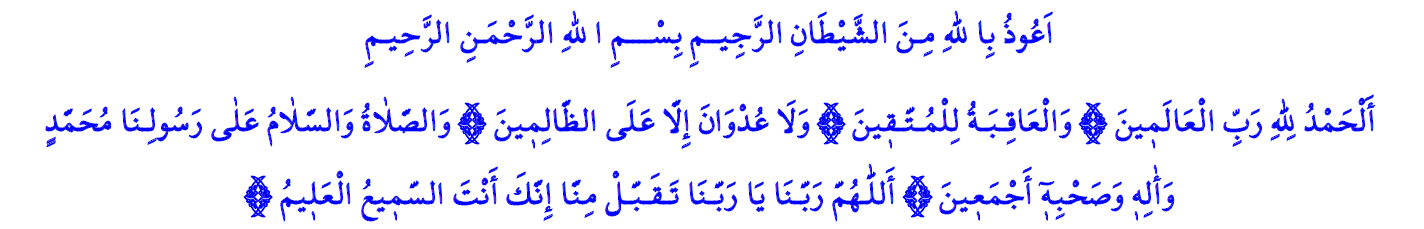 Ey bizleri ve bütün mevcudatı yoktan var eden, varlığından haberdar eden Allah’ım! Ey rahmeti ile bütün varlığı kuşatan, bize nice nimetler bahşeden; bizi imanla, İslam’la müşerref kılan Allah’ım! Senamızı, şükrümüzü, duamızı sana arz ediyoruz. Kabul eyle Allah’ım!Salat-ü selamımızı, her türlü ihtiramımızı Peygamber Efendimiz Hz. Muhammed Mustafa’ya, onun âline, ashâbına gönderiyoruz. Haberdar eyle Allah’ım!Ya Rabbi! Şu mübarek Ramazan Bayram’ı sabahında huzuruna geldik. Bizi huzurundan boş çevirme! Biz, sadece sana kulluk ediyor, yalnız senden yardım istiyoruz. Bizi senden başkasına muhtaç eyleme Allah’ım!Ya Rabbi! Ramazan ayı boyunca kıldığımız namazları, tuttuğumuz oruçları, verdiğimiz zekât ve fitreleri, yaptığımız ibadetleri, zikirleri, tesbihâtı, dua ve niyazları, vaaz-u nasihatleri, hayır ve hasenatı, şu Ramazan Bayram’ı hürmetine kabul eyle Allah’ım!Ya Rabbi! Okuduğumuz mukabelelerden, indirdiğimiz hatm-i şeriflerden hâsıl olan ecir ve sevabı; öncelikle Hz. Âdem’den itibaren insanlığa rehber olarak gönderilen bütün peygamberân-ı izama ve rusul-i kirama; bahusus Kur’an-ı bize getiren Sevgili Peygamberimiz Hz. Muhammed Mustafa’ya, aline, ashabına, ezvacına, ehli beytine hediye eyledik, vâsıl eyle Allah’ım!Kur’an-ı Kerim’i elden ele, dilden dile, gönülden gönüle bize ulaştıran ulemanın, sulehanın, din-ü devlet, mülk-ü millet uğrunda canlarından geçen şühedanın, ahirete göç eden gazilerin ve bütün Müslümanların aziz ruhlarına hediye eyledik haberdar eyle Allah’ım!Bu mübarek bayram sabahında camimizde ‘’âmin” “âmin” diye nidada bulunan bütün cemaatimizin cümle geçmişlerinin ruhlarına hediye ediyoruz, cümlesini hissedar eyle Allah’ım!Ya Rabbi! Gazabından rızana; cezandan affına sığınıyoruz. Günahlarımızı affeyle! Kusurlarımızı bağışla! Tövbelerimizi kabul eyle! Hastalarımıza acil şifalar, borçlularımıza edalar, dertlilerimize devalar ihsan eyle!Ya Rabbi! Bizleri İslâm’ın, Kur’an’ın ve Peygamber Efendimiz (s.a.s)’in yolundan ayırma! Kur’an- ı Kerim’i; kalplerimizin gıdası, ruhlarımızın şifası, kabirlerimizin ziyası, maddî ve manevî dertlerimizin devası eyle!Ya İlahî! Ailelerimize dirlik düzenlik ve huzur ihsan eyle! Evlatlarımızı vatana ve millete hayırlı eyle! Çocuklarımızın kalplerini iman ve Kur’an’ın nuru ile tenvir eyle!BAYRAM NAMAZININ TARİFİBayram namazı kılmaya niyet edip imama uyduktan sonra imamla beraber tekbir alıp namaza başlarız. “subhaneke” okuduktan sonra, üç defa tekbir alırız. İlk tekbir aldıktan sonra ellerimizi yana salıveririz. İkinci tekbir aldıktan sonra yine ellerimizi yana salıveririz, üçüncü tekbir aldıktan sonra ellerimizi bağlarız. İmam Efendi fatihayı okur fatiha ile beraber bir başka süre okuduktan sonra rükuya gider secdelerimizi yerine getirdikten sonra ikinci rekata kalkarız. İkinci rekatta İmam Efendi fatiha ve bir süre okuduktan sonra, imamla beraber ilk tekbiri alır ellerimiz yana salıveririz. İkinci tekbir alıp yine ellerimizi yana salıveririz, üçüncü tekbir alıp yine ellerimizi yana salıveririz. Dördüncü tekbirle beraber rükuya eğilip, secdelerimizi yaptıktan sonra kadeye oturur, tahiyyatımızı okuyup, dualarımızı bitirdikten sonra selam veririz. Namazdan sonra imam minbere çıkar ve hutbe okur.Vaazımızı Alvar’lı Muhammet Lütfi Efe hazretin bayramın nasıl bir bayram olması gerekliliğini ifade ettiği mısralarıyla sonlandırıyorum.Can Bula Cananını
Bayram O Bayram Ola
Kul Bula Sultanını
Bayram O Bayram OlaHüzn-ü Keder Def Ola
Dilde Hicap Ref Ola
Cümle Günah Af Ola
Bayram O Bayram OlaLütfi Ya Lütfü Kerim
Erişe Rahmu-Rahim
Bermurad Ede Fehim
Bayram O Bayram OlaBu vesile ile sevinç, mutluluk ve huzur günü olan bu bayram gününün hem kendimize, hem memleketimize ve hem de bütün İslam âlemine hayırlar getirmesini Rabbimizden niyaz eder, Ramazan Bayramınızı tebrik ederim. Yüce Rabbim sevdiklerimizle beraber mutlu ve huzurlu nice bayramlar geçirmemizi nasip etsin. HAZIRLAYAN: RUHİ İPEK (CEZAEVİ VAİZİ)